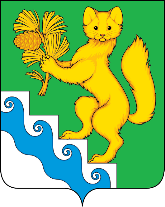 АДМИНИСТРАЦИЯ БОГУЧАНСКОГО РАЙОНАПОСТАНОВЛЕНИЕ01.06.2023  г.                          с. Богучаны                                    № 544-пВ соответствии со статьей 353.1 Трудового кодекса Российской Федерации, Законом Красноярского края от 11.12.2012 № 3-874 «О ведомственном контроле за соблюдением трудового законодательства и иных нормативных правовых актов, содержащих нормы трудового права, в Красноярском крае», руководствуясь статьями 7, 43, 47, Устава муниципального образования Богучанского   района Красноярского края, ПОСТАНОВЛЯЮ:3.Настоящее постановление вступает в силу со дня официального опубликования в официальном вестнике  Богучанского района  и подлежит размещению на официальном сайте муниципального образования  Богучанский  район в информационно-телекоммуникационной сети «Интернет» (www.boguchansky-raion.ru).И.о. Главы Богучанского района                                               В.М. Любим 				Приложение № 1 к постановлению администрации Богучанского районаот 01.06. 2023 г.№       544-п Состав комиссии по осуществлению ведомственного контроля  за соблюдением трудового законодательства и иных нормативных  правовых актов, содержащих нормы трудового права в подведомственных учреждениях, в отношении которых функции и полномочия учредителя осуществляет администрация районаО внесении изменений в  постановление администрации Богучанского района от 31.12.2019  №1324-п «О создании комиссии по осуществлению ведомственного контроля за соблюдением трудового законодательства и иных нормативных правовых актов, содержащих нормы трудового права»1.  Внести  изменения  в   постановление администрации Богучанского района от 31.12.2019  № 1324-п «О создании комиссии по осуществлению ведомственного контроля за соблюдением трудового законодательства и иных нормативных правовых актов, содержащих нормы трудового права»:1.1. Приложение № 2 к постановлению администрации Богучанского района «Состав комиссии по осуществлению ведомственного контроля за соблюдением  трудового законодательства и иных нормативных правовых актов, содержащих нормы трудового права подведомственных учреждениях, в отношении которых функции и полномочия учредителя осуществляет администрация района» изложить в новой  редакции согласно приложению № 1 к настоящему постановлению.2. Контроль за исполнением настоящего постановления возложить на заместителя Главы  Богучанского  района по экономике и финансам   А.С. Арсеньеву.1АрсеньеваАльфия  Сагитовна -заместитель Главы Богучанского района по экономике и финансам, председатель Комиссии;2Монахова Валентина Ивановна-и.о. начальника финансового управления администрации Богучанского района, заместитель председателя Комиссии;3Бондарева Татьяна Сергеевна-начальник отдела правового, документационного обеспечения – Архив Богучанского района, секретарь Комиссии;Члены Комиссии:4Фоменко Юлия  Сергеевна-начальник  Управления экономики и планирования;5КосолаповаТатьяна Владимировна-начальник отдела муниципального финансового контроля финансового управления администрации Богучанского района;6Поликарпова Людмила Сергеевна-главный специалист по кадрам отдела правового, документационного обеспечения – Архив Богучанского района; 7Ерашева Ольга Борисовна - начальник Управления муниципальной собственностью Богучанского района8БурмакинаВалентина Александровна-  специалист по охране труда